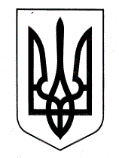 ХАРКІВСЬКА ОБЛАСНА ДЕРЖАВНА АДМІНІСТРАЦІЯДЕПАРТАМЕНТ НАУКИ І ОСВІТИ НАКАЗ30.11.2017						Харків				№ 350Про відрядження учнів відділення баскетболу Харківського обласного вищого училища фізичної культури і спорту На виконання Плану спортивно-масових заходів Харківського обласного вищого училища фізичної культури і спорту на 2017 рік, затвердженого заступником директора Департаменту науки і освіти Харківської обласної державної адміністрації, на підставі кошторису витрат на відрядження відділення баскетболу для участі у Всеукраїнській юнацькій баскетбольній лізі серед юнаків 2001-2002 р.н., затвердженого заступником директора Департаменту науки і освіти Харківської обласної державної адміністрації, враховуючи пункт 3.20 розділу 3 Статуту Харківського обласного вищого училища фізичної культури і спорту, затвердженого головою Харківської обласної ради 13 грудня 2016 року, керуючись статтею 6 Закону України «Про місцеві державні адміністрації»,НАКАЗУЮ:Рекомендувати директору Харківського обласного вищого училища фізичної культури і спорту Попову А.М.:Забезпечити участь учнів відділення баскетболу у Всеукраїнській юнацькій баскетбольній лізі серед юнаків 2001-2002 р.н.Термін: 07.12.2017-10.12.2017Відрядити до м. Дніпра вчителя баскетболу Харківського обласного вищого училища фізичної культури і спорту Ляшенка Олександра Івановича та з ним 9 учнів відділення баскетболу у такому складі: Білошенко Владислав, Різниченко Богдан, Хрисостоміді Рафаїл – учні 10 класу, Коваленко Давид, Коміссаров Артур, Слюсарев Олег, Шелудько Дмитро, Бухтіяров Олександр, Ланевський Олександр – учні 11 класу.Термін: 07.12.2017-10.12.2017Визначити особу, відповідальну за збереження життя та здоров’я учнів Харківського обласного вищого училища фізичної культури і спорту під час проїзду та проведення змагань.Витрати по відрядженню віднести: проїзд та проживання учнів за рахунок Харківського обласного вищого училища фізичної культури і спорту, харчування учнів сухим пайком за рахунок Харківського обласного вищого училища фізичної культури і спорту, витрати вчителя за рахунок Харківського обласного училища фізичної культури і спорту.Контроль за виконанням даного наказу покласти на заступника директора Департаменту науки і освіти Харківської обласної державної адміністрації – начальника управління освіти і науки В.В. Ігнатьєва.Заступникдиректора Департаменту 							О.О. Труш